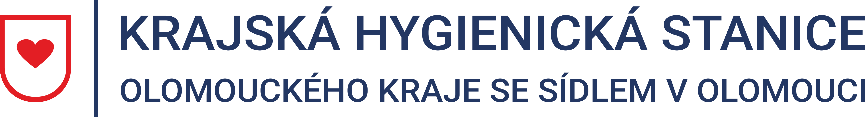 Tisková zpráva23. 9. 2022Aktuální epidemiologická situace v Olomouckém krajiEpidemiologické situace v Olomouckém kraji je klidná a odpovídá sezóně.Krajská hygienická stanice Olomouckého kraje se sídlem v Olomouci (KHS) eviduje za období 16. 9. – 22. 9. 2022 1 388 osob s pozitivním výsledkem testu na přítomnost nového koronaviru SARS-CoV-2. Oproti předchozímu týdnu (1 232) vzrostl počet případů v Olomouckém kraji o 13 %. Nejvyšší záchyt je v okrese Olomouc (536), následuje Přerov (293), Šumperk (276), Prostějov (217) a Jeseník (66). Průměrná týdenní incidence na 100 000 obyvatel dosahuje k dnešnímu dni hodnoty 130 potvrzených případů. Nejvíce pozitivních osob je aktuálně mezi dospělými ve věkové skupině 35-64 let.Mgr. Markéta Koutná, Ph.D., tisková mluvčí, telefon 585 719 244, e-mail: media@khsolc.cz